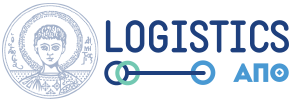                                                                                                                       Θεσσαλονίκη, 13/07/2022                                                                Λίστα επιτυχόντων                                                         Ακαδημαϊκό έτος 2022-2023Application Code1XYK8A8YP7SNV3D4RBD43N9G42MU5S4CEUG6XZR9FHB41M61PRVC2A7K6WN3KT5DA1KH3MPE7B32VG9SWGZCQTVG8X7K5FCCU512SH9UK7DGASAHS5R52JD3PY73RW41PWEPDXEF8RAVUVS1HHK656A26DDQUFTBBEB2FBA6B8534YGK12DWQS85NX92Y69UY8JPSVMQ